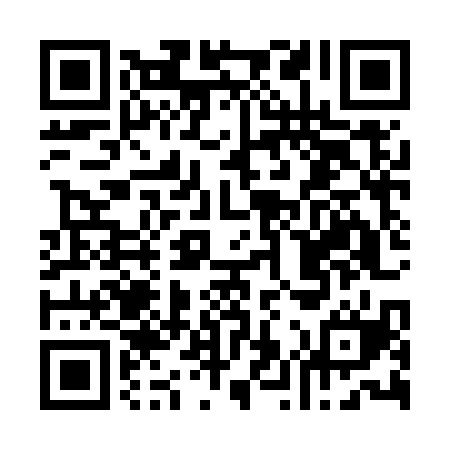 Ramadan times for Aldina Seconda, ItalyMon 11 Mar 2024 - Wed 10 Apr 2024High Latitude Method: Angle Based RulePrayer Calculation Method: Muslim World LeagueAsar Calculation Method: HanafiPrayer times provided by https://www.salahtimes.comDateDayFajrSuhurSunriseDhuhrAsrIftarMaghribIsha11Mon4:534:536:3012:214:246:126:127:4312Tue4:514:516:2812:204:256:146:147:4413Wed4:504:506:2612:204:266:156:157:4614Thu4:484:486:2412:204:276:166:167:4715Fri4:464:466:2212:204:286:176:177:4816Sat4:444:446:2112:194:296:196:197:5017Sun4:424:426:1912:194:306:206:207:5118Mon4:404:406:1712:194:316:216:217:5319Tue4:384:386:1512:184:326:226:227:5420Wed4:364:366:1312:184:336:246:247:5521Thu4:344:346:1212:184:346:256:257:5722Fri4:324:326:1012:174:356:266:267:5823Sat4:304:306:0812:174:366:276:278:0024Sun4:284:286:0612:174:376:286:288:0125Mon4:264:266:0412:174:386:306:308:0226Tue4:244:246:0212:164:386:316:318:0427Wed4:224:226:0112:164:396:326:328:0528Thu4:204:205:5912:164:406:336:338:0729Fri4:174:175:5712:154:416:356:358:0830Sat4:154:155:5512:154:426:366:368:1031Sun5:135:136:531:155:437:377:379:111Mon5:115:116:511:145:447:387:389:132Tue5:095:096:501:145:457:407:409:143Wed5:075:076:481:145:457:417:419:164Thu5:055:056:461:145:467:427:429:175Fri5:035:036:441:135:477:437:439:196Sat5:005:006:421:135:487:447:449:207Sun4:584:586:411:135:497:467:469:228Mon4:564:566:391:125:507:477:479:239Tue4:544:546:371:125:507:487:489:2510Wed4:524:526:351:125:517:497:499:27